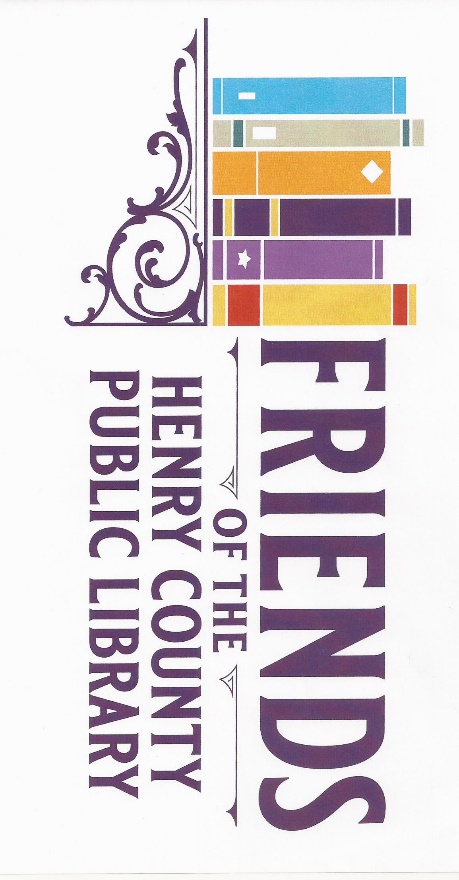 July 7, 2022Welcome:	Presiding Dallas Milliner Interim PresidentAttending: Carol Bryner, Marcia Rieder, Kathy Gephart, Darlene Bates, Tony Jones, Dallas Milliner, Jeanne Morgan, Cynthia Dare, Ruthie Smith.Approval of Minutes:June minutes were read and approved.  1st, Marcia Rieder; 2nd, Jeannie MorganTreasurer’s Report:  Marcia Rieder presented the treasure’s report.Balance as of June 1, 2022 					   		   8540.16Deposits:	Book Sales				42.50		T-shirt Sales				30.00		Donations received			14.00		New Members	 (4)			30.00	Total Deposits						116.50		Total			8656.66Expenses: 	Event supplies    		              7.95	Total Expenses:		                                 7.95Balance:					 8648.71                                    Checkbook and check statement balanced.Treasurer’s report read and approved. 1st, Kathy Gephart; 2nd, Ruthie SmithCommittee Reports:Friends’ Archives:	Darlene Bates, Chair  Dallas & Marcia have provided photos and Darlene has collected some articles from the newspaper.Financial:  Marcia Rieder	Treasury report balanced. All grant money has been used.  Most of it was contributed to the Summer Reading Program.  ($7,500).Membership:  Kathy Gephart, Chair  No new information to report.Communications/Correspondence/Documents:	Marcia Rieder, ChairMarcia and Tony attended the OVUC Grant Appreciation Breakfast June 21, 2022.OVUC Golf Scramble will be held August 3, 2022.  The Friends are expected to provide a couple volunteers for this event.Events and Activities:         Carol Bryner, ChairWe sold 3 t-shirts, enrolled 4 new members and sold several book bundles at the June Farmers Market.  We will attend the July 15th Farmers Market.  July 30th. 2022, we will have a booth at the Harvest Showcase selling our t-shirts, book bundles and memberships.Literacy Promotion:		Marcia Rieder, ChairTess reported she is in need for children’s books for the Little Free Libraries.  Bethlehem Blessing Box/Little Free Library is now up and running.  We are waiting on information regarding placing Little Free Libraries in Turner’s Station and Franklinton.  A Little Free Library has been placed for the summer at the Renaissance Fair area for adults only.  A Little Free Library has been set up at Windy Hills.  There is a total of (9) Little Free Libaries. Suggestion made to investigate Defoe Amish Market to place a Little Free Library.Old Business:	 Covered in Committee reports.New Business:No new business.Library Updates:The summer lunch program has served 1,397 lunches at the library as of the end of June.  Lunches will be served during July. The library set a goal to register 500 readers for the summer reading program.  Their goal was met with 639 registered readers.  175 are completed at this time.  The library also set a goal of 2,000 people to attend the summer programs and at this time 1,956 have attended.  Summer programs have been a success this summer.Kara Woods is the new Adult Services Librarian.  The library is still looking for a Bookmobile driver.Upcoming Events	Farmers Market, July 15, 2022, at the Library.  Carol and Kathy will be at the event.Harvest Showcase, July 30, 2022, at the Henry County FairgroundsAnnouncements:Next Meeting:  August 4, 2022Adjourn:  1st, Ruthie Smith; 2nd, Jeannie MorganCarol Bryner, Secretary